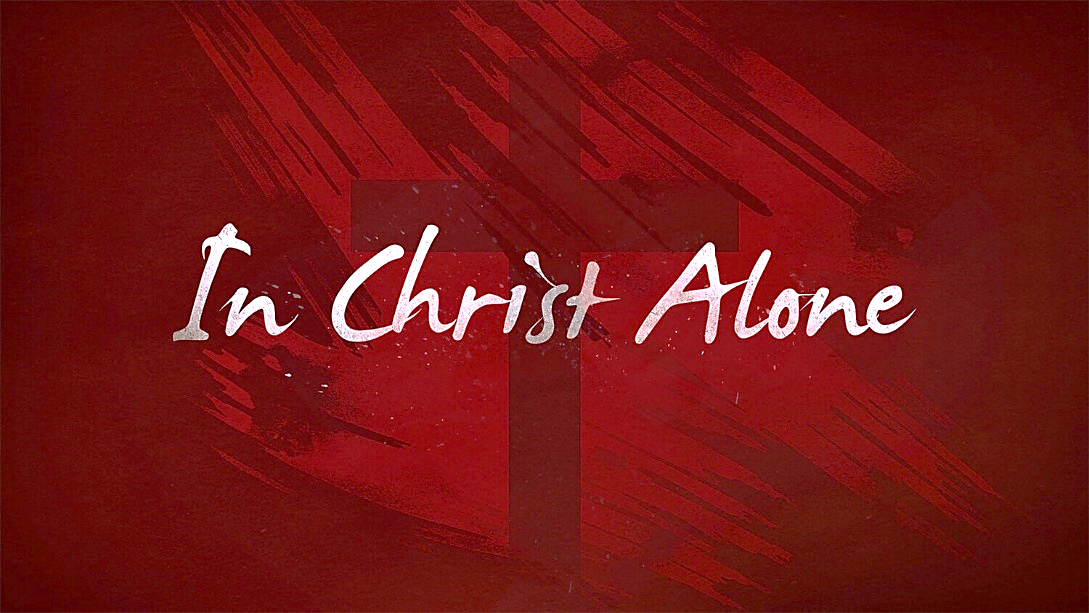 “Safety In Our Savior”					Book of JudeJuly 16th, 2023WE CAN BE  ______________________________________________________Jude 1 – 2 	Jude, a servant of Jesus Christ and a brother of James, to those who have been called, who are loved in God the Father and kept for Jesus Christ:Mercy, peace and love be yours in abundance._____________________________________________________________________________________________________________________________________________________________________________________________John 14: 1 – 3, 6C.S. Lewis:		“Three things that will surprise me in heaven”1)	___________________________________________________2)	___________________________________________________3)	___________________________________________________WE FIGHT  ______________________________________________________Jude 3 – 4	Dear friends, although I was very eager to write to you about the salvation we share, I felt compelled to write and urge you to contend for the faith that was once for all entrusted to God’s holy people. For certain individuals whose condemnation was written about long ago have secretly slipped in among you. They are ungodly people, who pervert the grace of our God into a license for immorality and deny Jesus Christ our only Sovereign and Lord.“contend for”	=	___________________________________________________________________________________________________________II Timothy 2: 15				Romans 12: 1 – 2______________________________________________________________________________________________________________________________WE RECOGNIZE______________________________________________________Jude 5	     … I want to remind you that the Lord at one time delivered his      people out of Egypt, but later destroyed those who did not believe. Jude 7 		In a similar way, Sodom and Gomorrah and the surrounding   towns gave themselves up to sexual immorality & perversion. They serve as an example of those who suffer the punishment of eternal fire.______________________________________________________________________________________________________________________________